Asela 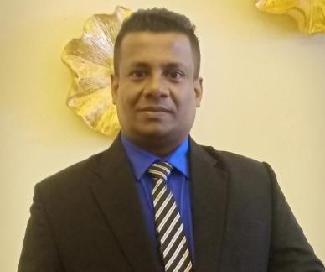 E-mail: asela-397791@gulfjobseeker.com  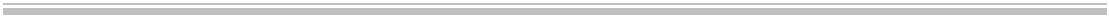 Professional ExperienceGulf:Worked VIVA Flora in Doha, Qatar for the period 2010 to 2011Singapore:Worked at Katong Flower Shop (Pte) Ltd Located inside Lions Home for Elders, Singapore, for the period of 2001 to 2004Worked at Lions Home for Elders, Singapore, as Housekeeping & maintenance member for the period of 2004 to 2007Sri Lanka:2nd Chance Flowers from 1995 to 1996Worked at lassana Flora from 1996 to 1998Worked at Chamathkara Flora (pvt) ltd from 1998 to 2000Worked as a Sales representative for Maliban Biscuit Manufactories Limited. for the period 2012 to 2017Self Employed from 2018 to Jan 2020.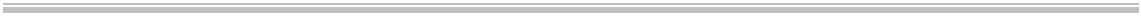 Career Objectives“Reaching highest possible position in the organization while giving my fullest support and contribution to its growth.’’Strengths“Self-Motivated, Ability to Work under pressure, Creative & Ability to grasp fast.6Ds and 2 CsPersonal ProfileAge:  41 yearsMarital status: MarriedVisa Status	: Visit Visa (Valid till 27 April 2020)School attended	: Vidyalankara College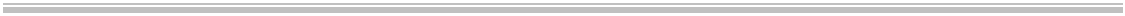 Summary of QualificationsSuccessfully Completed the Course International Cookery conducted by Negombo International Hotel School.Participated at fire safety awareness course conducted by Singapore Aviation Academy..I do hereby certify that above particulars are true and accurate to the best of my knowledge. If I selected I will do my duties for your entire satisfaction.Signature.	Date.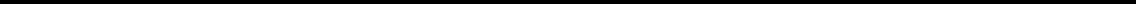 2